Российская ФедерацияИркутская область Братский районВихоревское муниципальное образованиеДума РЕШЕНИЕ от 21.04.2017 г. № 230О внесении изменений в решение Думы Вихоревского муниципального образования от 27.03.2017 г. № 227 «Об утверждении схемы одномандатных избирательных округов для проведения выборов депутатов Думы Вихоревского муниципального образования»	В соответствии с Федеральным законом от 12.06.2002 г. № 67-ФЗ «Об основных гарантиях избирательных прав и права на участие в референдуме граждан Российской Федерации», с Законом Иркутской области от 11.11.2011 г. № 116-оз «О муниципальных выборах в Иркутской области», руководствуясь ст. 12 Устава Вихоревского муниципального образования, решением Братской районной территориальной избирательной комиссии от 30.11.2016 г. № 48/352 «Об определении схемы одномандатных избирательных округов для проведения выборов депутатов Думы Вихоревского муниципального образования», Дума Вихоревского муниципального образованияРЕШИЛА:	1. Внести изменения в решение Думы Вихоревского муниципального образования от 27.03.2017 г. № 227 «Об утверждении схемы одномандатных избирательных округов для проведения выборов депутатов Думы Вихоревского муниципального образования» согласно приложению.	2. Направить решение в Братскую районную территориальную избирательную комиссию в срок не позднее 08 мая 2017 года.	3. Настоящее решение вступает в силу после дня его официального опубликования (обнародования).	4. Контроль за исполнением решения оставляю за собой.Председатель Думы Вихоревскогомуниципального образования                                                             Е.А. ЯсинскаяГлава Вихоревского муниципального образования						     Г. К. ПуляевПриложение к решению Думы Вихоревскогомуниципального образованияот 27.03.2017 г. № 227 в редакции решения Думы Вихоревского МО от 21.04.2017 г. № 230 Схема одномандатных избирательных округовдля проведения выборов депутатов Думы Вихоревского муниципального образования Раздел I. Перечень административно-территориальных единиц, муниципальных образований, частей административно-территориальной единицы или муниципального образования, входящих в избирательный округВсего избирателей – 16 772Средняя норма представительства избирателей на один одномандатный избирательный округ – 1 118.Раздел II. Описание одномандатных избирательных округов для проведения выборов депутатов Думы Вихоревского муниципального образования Избирательный округ № 1Число избирателей в округе – 1 124.Количество депутатских мандатов, подлежащих распределению в избирательном округе – 1.Границы избирательного округа:Вихоревское муниципальное образование, г. Вихоревка, в границах улиц:Доковская; Горького д. 14, 16, 18, 20, 22, 24, 27, 29, 31, 33, 37, 39; Дзержинского д. 126, 128, 130, 130А, 132, 134, 136, 138, 140, 142, 144, 146, 148, 150, 152, 154, 156, 158, 160; Заречная; Зои Космодемьянской; Кедровая; Лесная; Молодежная; Мостовая; Набережная; Набережный переулок; Сибирская; Советская д. 56, 62, 64, 64А, 66, 133, 134, 135, 137, 139, 141, 143, 145, 147, 149, 151, 153, 155, 157, 159, 161, 162, 163; Таежная; 2-Я Магистральная; 8 Марта; 30 Лет Победы.Избирательный округ № 2Число избирателей в округе – 1 071.Количество депутатских мандатов, подлежащих распределению в избирательном округе – 1.Границы избирательного округа:Вихоревское муниципальное образование, г. Вихоревка, в границах улиц:Братская; Гоголя; Городская; Городской переулок; Ермака; Куйбышева; Лазо; Лермонтова; Орджоникидзе; Речная; Советская д. 165, 167, 169, 171, 173, 175, 179, 181, 183, 185, 187, 189, 191, 195, 197, 199, 203, 205, 207, 209, 211, 215, 217, 219, 221; Строительная; Строительный переулок; Чапаева; Школьная.Избирательный округ № 3Число избирателей в округе – 1 168.Количество депутатских мандатов, подлежащих распределению в избирательном округе – 1.Границы избирательного округа:Вихоревское муниципальное образование, г. Вихоревка, в границах улиц:Ангарская; Береговая; Горького д. 2; Зеленая; Луговая; Новая; Папанина; Первомайская; Проселочная; Прохладная; Рябиновая; Северная; Снежная; Сосновская; Тенистая; Титова; Черемуховая; Ягодная; Ясная.Избирательный округ № 4Число избирателей в округе – 1 104.Количество депутатских мандатов, подлежащих распределению в избирательном округе – 1.Границы избирательного округа:Вихоревское муниципальное образование, г. Вихоревка, в границах улиц:Берёзовая; Бича; Дворянова; Дружбы; Зверева; Каландарашвили; Постышева; Российская; Щетинкина; 60 Лет СССР.Избирательный округ № 5Число избирателей в округе – 1 170.Количество депутатских мандатов, подлежащих распределению в избирательном округе – 1.Границы избирательного округа:Вихоревское муниципальное образование, г. Вихоревка, в границах улиц:Горького д. 1, 3, 5, 7, 9, 11; Ленина д.  50; Пионерская д. 2, 4, 6, 8, 10, 12, 14, 16.Избирательный округ № 6Число избирателей в округе – 1 175.Количество депутатских мандатов, подлежащих распределению в избирательном округе – 1.Границы избирательного округа:Вихоревское муниципальное образование, г. Вихоревка, в границах улиц:Ленина д.  38, 40, 41, 41А, 41Б, 42, 43, 43А, 44, 45, 46, 47, 48.Избирательный округ № 7Число избирателей в округе – 1 106.Количество депутатских мандатов, подлежащих распределению в избирательном округе – 1.Границы избирательного округа:Вихоревское муниципальное образование, г. Вихоревка, в границах улиц: Горького д. 13, 15; Кошевого 20, 22, 24; Ленина д.  31, 33; Пионерская д. 1, 3, 5, 7, 9, 11, 13, 15, 17, 19, 21, 23; Солдатская. Избирательный округ № 8Число избирателей в округе – 1 087.Количество депутатских мандатов, подлежащих распределению в избирательном округе – 1.Границы избирательного округа:Вихоревское муниципальное образование, г. Вихоревка, в границах улиц:Гастелло; Горького д. 10, 10А, 12, 17, 23, 25; Дзержинского д. 78, 80, 84, 86, 88, 90, 92, 94, 96, 98, 100, 102, 104, 106, 108, 109, 110, 111, 112, 113, 114, 115, 116, 117, 118, 119, 120, 121, 121А, 122, 123, 123А, 124, 129, 131, 133, 133А, 135; Советская д. 77, 79, 81, 83, 85, 87, 89, 91, 93, 95, 97, 99, 101, 103, 105, 107, 109, 111, 113, 115, 117, 119, 121, 123, 125, 127, 129, 131.Избирательный округ № 9Число избирателей в округе – 1 166.Количество депутатских мандатов, подлежащих распределению в избирательном округе – 1.Границы избирательного округа:Вихоревское муниципальное образование, г. Вихоревка, в границах улиц:Дзержинского д. 74, 93, 99; Кошевого д. 4, 6, 7, 8, 9, 10, 11, 11А, 12, 13, 14, 15, 16, 17, 18, 19, 19А, 19Б, 21, 23.Избирательный округ № 10Число избирателей в округе – 1 137.Количество депутатских мандатов, подлежащих распределению в избирательном округе – 1.Границы избирательного округа:Вихоревское муниципальное образование, г. Вихоревка, в границах улиц:Ленина д.  3, 4, 5, 6, 7, 8, 9, 10, 11, 12, 13, 14, 15, 17, 18, 19, 20, 21, 22, 23, 24, 25, 27, 28, 29, 30.Избирательный округ № 11Число избирателей в округе – 1 073.Количество депутатских мандатов, подлежащих распределению в избирательном округе – 1.Границы избирательного округа:Вихоревское муниципальное образование, г. Вихоревка, в границах улиц: микрорайон Звездный; Дзержинского д.  61А, 63, 65, 67, 69, 71, 73, 75, 77, 79, 81, 83, 85; Комсомольская; Монтажников; Пионерская д. 25, 27, 29, 31, 33, 33А, 35, 35А, 37, 37А, 39; Энергетиков.Избирательный округ № 12Число избирателей в округе – 1 178.Количество депутатских мандатов, подлежащих распределению в избирательном округе – 1.Границы избирательного округа:Вихоревское муниципальное образование, г. Вихоревка, в границах улиц:Байкальская; Мечтателей; Мирная; Пионерская д. 20, 24, 26, 28, 30, 32, 34; Светлая.Избирательный округ № 13Число избирателей в округе – 1 102.Количество депутатских мандатов, подлежащих распределению в избирательном округе – 1.Границы избирательного округа:Вихоревское муниципальное образование, г. Вихоревка, в границах улиц:Бурлова; Дзержинского д.  3, 5, 6, 7, 8, 9, 10, 11, 12, 13, 14, 15, 16, 17, 18, 19, 20, 21, 22, 23, 24, 25, 25А, 26, 27, 28, 29, 30, 31, 32, 33, 34, 35, 37, 39, 41, 43, 45, 47, 49, 51, 53, 55, 57, 59, 61; Западная; Звездная; Кирова; Мира; Некрасова; Нефтяников; ПМС-66; СМП-743; Терешковой; Транспортная; Тургенева; Фермерское хозяйство «Багульник».Избирательный округ № 14Число избирателей в округе – 1 039.Количество депутатских мандатов, подлежащих распределению в избирательном округе – 1.Границы избирательного округа:Вихоревское муниципальное образование, г. Вихоревка, в границах улиц:Дзержинского д. 38, 40, 42, 44, 46, 50, 52, 66; Маяковского; Октябрьская.Избирательный округ № 15Число избирателей в округе – 1 072.Количество депутатских мандатов, подлежащих распределению в избирательном округе – 1.Границы избирательного округа:Вихоревское муниципальное образование, г. Вихоревка, в границах улиц:Балага; Бассейная; Геологический переулок; Железнодорожная; Заводская; Калинина; Ленина д.  1, 1А, 2; Мостостроителей; Озерная; Советская д. 1, 3, 5, 6, 7, 8, 9, 10, 11, 12, 13, 14, 15, 16, 17, 18, 19, 20, 21, 22, 23, 25, 26, 27, 29, 31, 33, 35, 37, 39, 41, 43, 45, 47, 49, 51, 53, 55, 61, 75; Солнечная; 1-Я Озерная; 2-Я Озерная.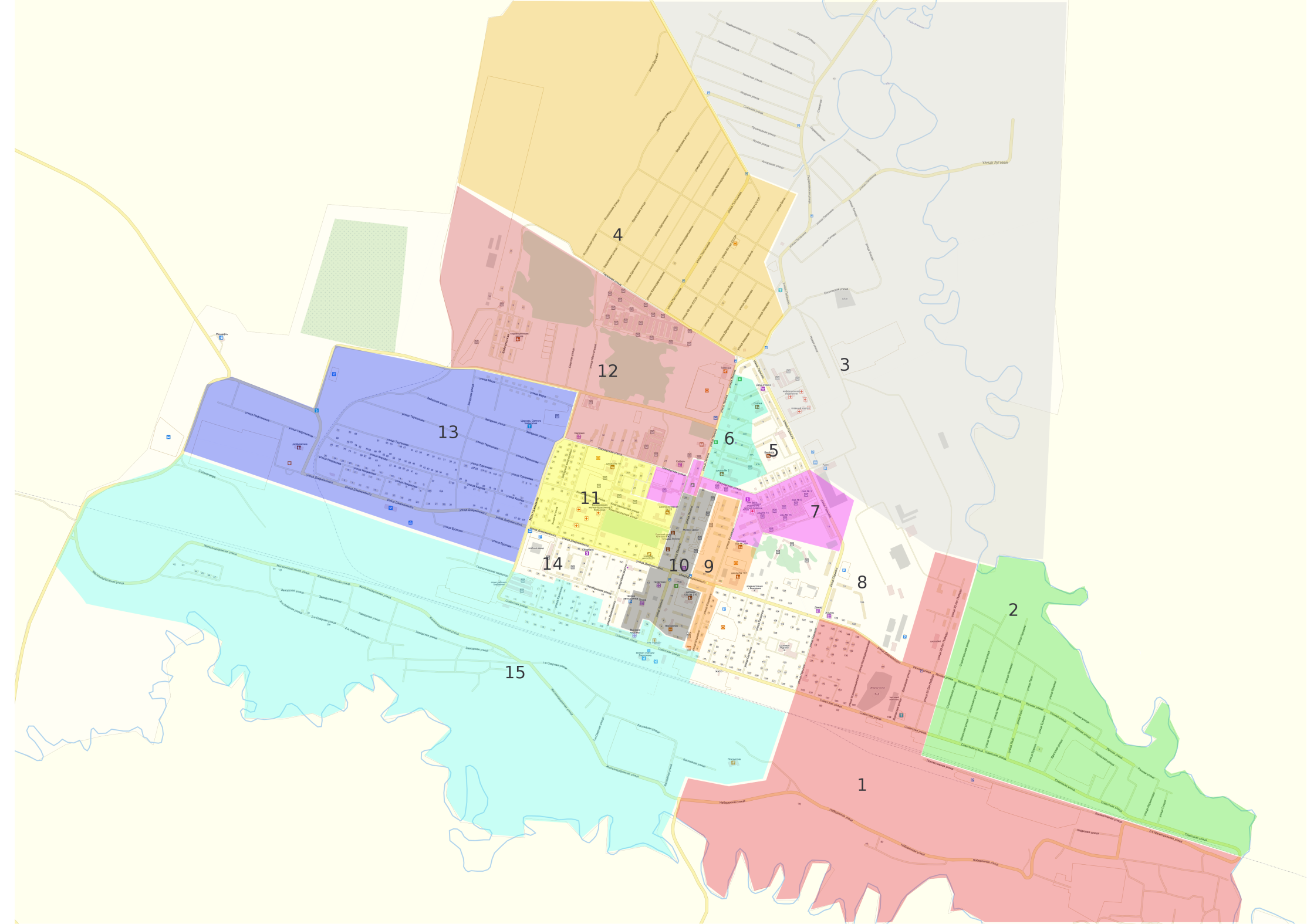 Номеризбирательного округаПеречень административно-территориальных единиц, муниципальных образований, частей административно-территориальной единицы или муниципального образования, входящих в избирательный округЧисло избирателейна 1 января2017 г.Общее числоизбирателейв округе1234Округ № 1Вихоревское муниципальное образование г.Вихоревка1 1241 124Округ № 2Вихоревское муниципальное образование г.Вихоревка1 0711 071Округ № 3Вихоревское муниципальное образование г.Вихоревка1 1681 168Округ № 4Вихоревское муниципальное образование г.Вихоревка1 1041 104Округ № 5Вихоревское муниципальное образование г.Вихоревка1 1701 170Округ № 6Вихоревское муниципальное образование г.Вихоревка1 1751 175Округ № 7Вихоревское муниципальное образование г.Вихоревка1 1061 106Округ № 8Вихоревское муниципальное образование г.Вихоревка1 0871 087Округ № 9Вихоревское муниципальное образование г.Вихоревка1 1661 166Округ № 10Вихоревское муниципальное образование г.Вихоревка1 1371 137Округ № 11Вихоревское муниципальное образование г.Вихоревка1 0731 073Округ № 12Вихоревское муниципальное образование г.Вихоревка1 1781 178Округ № 13Вихоревское муниципальное образование г.Вихоревка1 1021 102Округ № 14Вихоревское муниципальное образование г.Вихоревка1 0391 039Округ № 15Вихоревское муниципальное образование г.Вихоревка1 0721 072